Филиал муниципального автономного общеобразовательного учреждения«Прииртышская средняя общеобразовательная школа» – «Верхнеаремзянская СОШ им. Д.И. Менделеева»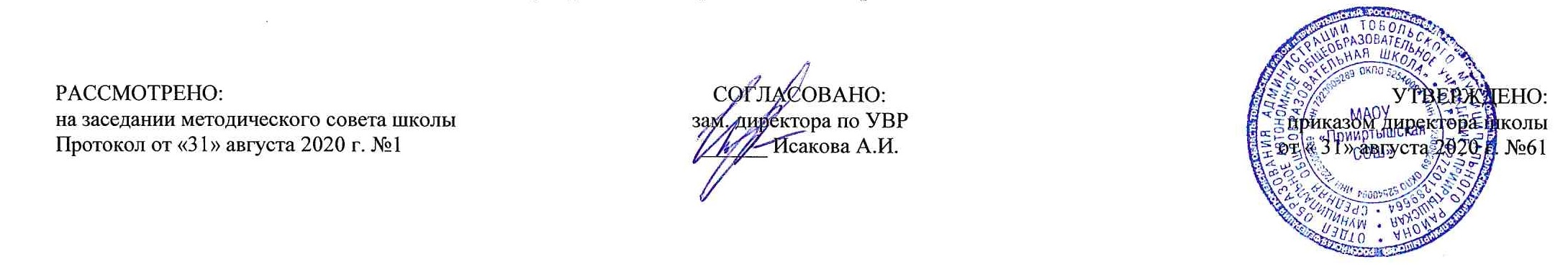 РАБОЧАЯ ПРОГРАММА по обществознанию для 9 классана 2020-2021 учебный годПланирование составлено в соответствии 	ФГОС ООО	Составитель программы: Бухарова Ольга Васильевна,учитель истории и обществознания высшей квалификационной категориис. Верхние Аремзяны2020 годПланируемые результаты освоения учебного предмета «Обществознание»Предметные результаты освоения курса обществознания на уровне основного общего образования предполагают1) формирование у обучающихся личностных представлений об основах российской гражданской идентичности, патриотизма, гражданственности, социальной ответственности, правового самосознания, толерантности, приверженности ценностям, закрепленным в Конституции Российской Федерации;2) понимание основных принципов жизни общества, основ современных научных теорий общественного развития;3) приобретение теоретических знаний и опыта применения полученных знаний, и умений для определения собственной активной позиции в общественной жизни, для решения типичных задач в области социальных отношений, адекватных возрасту обучающихся, межличностных отношений, включая отношения между людьми различных национальностей и вероисповеданий, возрастов и социальных групп;4) формирование основ правосознания для соотнесения собственного поведения и поступков других людей с нравственными ценностями и нормами поведения, установленными законодательством Российской Федерации, убежденности в необходимости защищать правопорядок правовыми способами и средствами, умений реализовывать основные социальные роли в пределах своей дееспособности;5) освоение приемов работы с социально значимой информацией, ее осмысление; развитие способностей обучающихся делать необходимые выводы и давать обоснованные оценки социальным событиям и процессам;6) развитие социального кругозора и формирование познавательного интереса к изучению общественных дисциплин.             В результате изучения обществознания                                                                                                                                                                                                                               ученик научится: использовать знания о биологическом и социальном в человеке для характеристики его природы;характеризовать основные возрастные периоды жизни человека, особенности подросткового возраста;в модельных и реальных ситуациях выделять сущностные характеристики и основные виды деятельности людей, объяснять роль мотивов в деятельности       человека;характеризовать и иллюстрировать конкретными примерами группы потребностей человека;приводить примеры основных видов деятельности человека;выполнять несложные практические задания по анализу ситуаций, связанных с различными способами разрешения межличностных конфликтов; выражать собственное отношение к различным способам разрешения межличностных конфликтов. раскрывать роль социальных норм как регуляторов общественной жизни и поведения человека;различать отдельные виды социальных норм;характеризовать основные нормы морали;оценивать роль образования в современном обществе;различать уровни общего образования в России;описывать социальную структуру в обществах разного типа, характеризовать основные социальные общности и группы;объяснять взаимодействие социальных общностей и групп. ученик  получит  возможность  научиться: 	выполнять несложные практические задания, основанные на ситуациях, связанных с деятельностью человека;оценивать роль деятельности в жизни человека и общества;оценивать последствия удовлетворения мнимых потребностей, на примерах показывать опасность удовлетворения мнимых потребностей,        угрожающих здоровью;использовать элементы причинно-следственного анализа при характеристике межличностных конфликтов;моделировать возможные последствия позитивного и негативного воздействия группы на человека, делать выводы; использовать элементы причинно- следственного анализа для понимания влияния моральных устоев на развитие общества и человека;оценивать социальную значимость здорового образа жизни раскрывать понятия «равенство» и «социальная справедливость» с позиций историзма;осознавать значение гражданской активности и патриотической позиции в укреплении нашего государства. Содержание учебного  предмета «Обществознание»Введение (1 час). Содержание курса «Обществознание»  в 9  классе.          Глава  I. Политика (8 часов).  Политика и власть. Государство. Политические режимы. Правовое государство. Гражданское общество и государство. Участие граждан в политической жизни. Политические партии и движения.Глава  II.  Право (21 час). Роль права в жизни общества и государства. Правоотношения и субъекты права. Правонарушения и юридическая ответственность. Правоохранительные органы. Конституция Российской Федерации. Основы конституционного строя. Права и свободы человека и гражданина. Гражданские правоотношения. Право на труд. Трудовые правоотношения. Семейные правоотношения. Административные правоотношения. Уголовно-правовые отношения.Социальные права. Международно-правовая защита жертв вооружённых конфликтов. Правовое регулирование отношений в сфере образования.Итоговые занятия (4часа)Приложение 1Календарно-тематический план  Обществознание 9класс№п/пРазделы темыКоличество часов1Введение.  Содержание курса обществознания. 12Глава  I. Политика 82 Политика и власть12Государство12Политические режимы12Правовое государство12Гражданское общество и государство12Участие граждан в политической жизни12 Политические партии и движения.12Обобщающий урок по теме:    « Политика»13Глава  II.  Право21Роль права в жизни общества и государства.1Правоотношения и субъекты права.1Правонарушения и юридическая ответственность.1Правоохранительные органы.1Обобщающий урок за I полугодие.1Конституция Российской Федерации. Основы конституционного строя.2 Символика РФ1Права и свободы человека и гражданина.2Гражданские правоотношения.1Право на труд. Трудовые правоотношения.1Семейные правоотношения.2Административные правоотношения2Уголовно-правовые отношения2Социальные права1Международно-правовая защита жертв вооружённых конфликтов.1Правовое регулирование отношений в сфере образования.14Итоговые   занятия     44Итоговое повторение.24Итоговая контрольная работа за курс обществознание14Итоговое занятие.14Итого за 1 четверть 84Итого за 2 четверть84Итого за 3 четверть104Итого за 4 четверть84Итого за год34№ п\п № в     темеДата проведенияДата проведенияТема урокаТип урока, форма проведенияПланируемые предметные результаты№ п\п № в     темепланфактТема урокаТип урока, форма проведенияПланируемые предметные результаты11Введение.  Содержание курса обществознания.УОНЗ вводный конт.Узнают: особенности курса .Научатся: применять ранее полученные знания.Глава I.  Политика    (8 ч)Глава I.  Политика    (8 ч)Глава I.  Политика    (8 ч)Глава I.  Политика    (8 ч)Глава I.  Политика    (8 ч)Глава I.  Политика    (8 ч)Глава I.  Политика    (8 ч)21 Политика и властьУОМНбеседа Узнают: определения понятий.Научатся: характеризовать власть и политику как социальные явления32ГосударствоУОНЗпрактикумУзнают: признаки государства.Научатся: различать формы правления и государственного устройства.43 Политические режимыУОМНУзнают:: определения понятийНаучатся: сопоставлять различные типы политических режимов.54Правовое государствоУОНЗпроектУзнают: определения новых понятий.Научатся: характеризовать разделение властей.65Гражданское общество и государствоУОМНУзнают: определения новых понятий.Научатся: извлекать необходимую информацию из текста.76Участие граждан в политической жизниУОНЗ практикумУзнают: определения новых понятий.Научатся: описывать различные формы участия гражданина в политической жизни.87 Политические партии и движения.УОНЗ Узнают: признаки политической партии.Научатся:: характеризовать проявления многопартийности.98Обобщающий урок по теме:                            « Политика»УРКконтрольная работаУзнают: содержание тем.Научатся: применять ранее полученные знания.Глава  II.  Право (21 ч)Глава  II.  Право (21 ч)Глава  II.  Право (21 ч)Глава  II.  Право (21 ч)Глава  II.  Право (21 ч)Глава  II.  Право (21 ч)Глава  II.  Право (21 ч)101Роль права в жизни общества и государства.УОНЗпрактикумУзнают:: определения новых понятий.Научатся: характеризовать основные элементы системы российского законодательства.112Правоотношения и субъекты права.УОМН практикумУзнают:: смысл понятия «правоотношения».Научатся: показывать на примерах отличия правоотношений от других видов социальных отношений.123Правонарушения и юридическая ответственность.УОНЗУзнают:: определения новых понятий,  виды и признаки правонарушений.Научатся: различать правонарушение и правомерное поведение.134Правоохранительные органы.УОНЗпроектУзнают: основные правоохранительные органы РФ.Научатся: приводить примеры деятельности правоохранительных органов.145Обобщающий урок за I полугодие.УРконтр. работаУзнают: применять ранее полученные знания.15-166-7Конституция Российской Федерации. Основы конституционного строя.УОМНпрактикумУзнают:: структуру Конституции РФ.Научатся: характеризовать Конституцию РФ как закон высшей юридической силы.178 Символика РФУОМНУзнают:: законы РФ.Научатся: приводить примеры прав и обязанностей граждан РФ.18-199-10Права и свободы человека и гражданина.УОНЗУзнают: определения новых понятий.Научатся:  классифицировать права и свободы.2011Гражданские правоотношения.УОНЗпрактикумУзнают: особенности гражданских правоотношений.Научатся: раскрывать на примерах меры защиты прав потребителей.2112Право на труд. Трудовые правоотношения.УОНЗУзнают:: основное содержание Трудового  кодекса  РФ.Научатся: характеризовать особенности трудовых правоотношений.22-2313-14Семейные правоотношения.УОНЗУзнают:: сущность и особенность семейных правоотношений.Научатся: приводить примеры прав и обязанностей супругов, родителей и детей.24-2515-16Административные правоотношенияУОНЗУзнают:: основные признаки административного правонарушения.Научатся: характеризовать значение административных наказаний.26-2717-18Уголовно-правовые отношенияУОНЗУзнают:: определения новых понятий.Научатся: характеризовать специфику уголовной ответственности несовершеннолетних2819Социальные праваУОНЗУзнают:: основные социальные права человека.Научатся: конкретизировать основные направления социальной политики нашего государства.2920Международно-правовая защита жертв вооружённых конфликтов.УОНЗпрактикумУзнают:: определения новых понятий.Научатся: объяснять сущность гуманитарного права.3021Правовое регулирование отношений в сфере образования.УОМНУзнают::: определение понятия «право» на образование.Научатся: объяснять взаимосвязь право на образование и обязанности получить образование.Итоговые   занятия     (4 часа)Итоговые   занятия     (4 часа)Итоговые   занятия     (4 часа)Итоговые   занятия     (4 часа)Итоговые   занятия     (4 часа)Итоговые   занятия     (4 часа)Итоговые   занятия     (4 часа)31-321-2Итоговое повторение.УРпрактикумУзнают: определения понятий.                                                                            Научатся: работать с текстом учебника, решать логические задачи.333Итоговая контрольная работа за курс обществознаниеУРКконтр. работаУзнают: Способы решения поставленных задач.                                          Научатся: Применять ранее полученные знания.344Итоговое занятие.УРНаучатся: Понимать причины успешности (неуспешности) своей учебной деятельности.